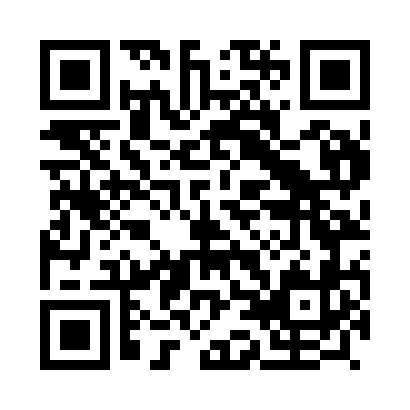 Prayer times for Gebelim, PortugalWed 1 May 2024 - Fri 31 May 2024High Latitude Method: Angle Based RulePrayer Calculation Method: Muslim World LeagueAsar Calculation Method: HanafiPrayer times provided by https://www.salahtimes.comDateDayFajrSunriseDhuhrAsrMaghribIsha1Wed4:376:241:256:218:2610:062Thu4:356:231:256:228:2710:083Fri4:346:221:256:238:2810:094Sat4:326:211:246:238:2910:115Sun4:306:191:246:248:3010:126Mon4:286:181:246:248:3110:147Tue4:276:171:246:258:3210:168Wed4:256:161:246:268:3310:179Thu4:236:151:246:268:3410:1910Fri4:216:141:246:278:3510:2011Sat4:206:121:246:278:3610:2212Sun4:186:111:246:288:3710:2313Mon4:166:101:246:288:3810:2514Tue4:156:091:246:298:3910:2615Wed4:136:081:246:308:4010:2816Thu4:126:071:246:308:4110:2917Fri4:106:061:246:318:4210:3118Sat4:096:061:246:318:4310:3219Sun4:076:051:246:328:4410:3420Mon4:066:041:246:328:4510:3521Tue4:046:031:246:338:4610:3722Wed4:036:021:246:338:4710:3823Thu4:026:021:256:348:4810:4024Fri4:006:011:256:358:4910:4125Sat3:596:001:256:358:5010:4226Sun3:586:001:256:368:5110:4427Mon3:575:591:256:368:5110:4528Tue3:565:581:256:378:5210:4629Wed3:555:581:256:378:5310:4830Thu3:545:571:256:388:5410:4931Fri3:535:571:266:388:5510:50